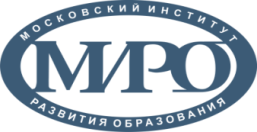 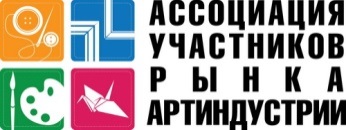 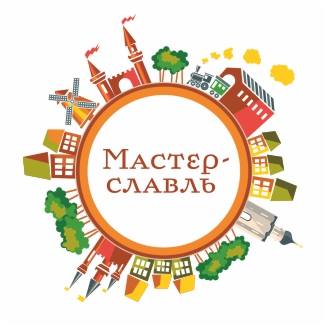 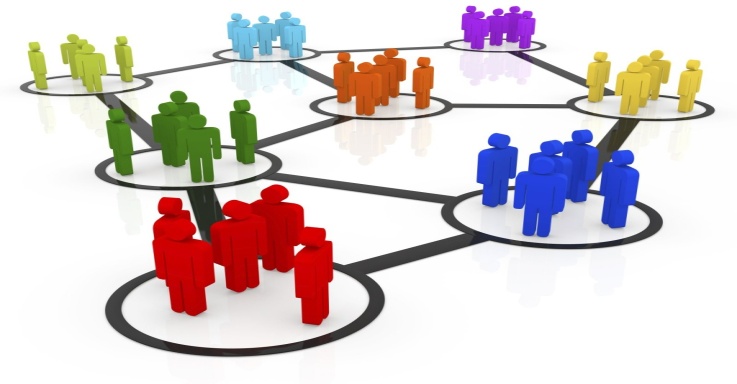 Место проведения: Москва, Пресненская наб., д. 4, стр. 1. Мастерславль(в Деловом Центре "Москва-Сити"), станция метро "Выставочная".